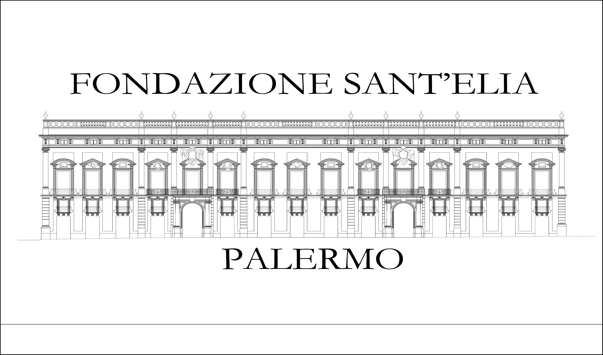 ALLEGATO DDICHIARAZIONE SINGOLOPROCEDURA DI GARA PER LA FORNITURA DI CORPI ILLUMINANTI DA COLLOCARE PRESSO IL LOGGIATO DI SAN BARTOLOMEO (CUP G79122002220001 - CIG ZB93935AE9)Spett.leFondazione Sant’Elia Via Maqueda 81 90133  – PALERMO PROCEDURA DI GARA PER LA FORNITURA DI CORPI ILLUMINANTI DA COLLOCARE PRESSO IL LOGGIATO DI SAN BARTOLOMEO (CUP G79122002220001 - CIG ZB93935AE9)Il sottoscritto:Cognome e nome:Luogo e data di nascita:Indirizzo residenza (via, civico, cap, città):Codice fiscale:in qualità di (indicare la carica): ___________________ del seguente operatore economico: Ragione sociale:Forma giuridica:Partita IVA:Codice fiscale:Sede legale (via, civico, cap, città):con riferimento alla procedura in oggetto, valendosi delle disposizioni i cui agli artt. 46, 47 e 19 del DPR 445/2000, consapevole delle sanzioni penali previste dall’art. 76 del DPR 445/2000 e delle conseguenze amministrative di decadenza dai benefici eventualmente conseguiti al provvedimento emanato così come previsto dall'art.75 del DPR 445/2000 per dichiarazioni mendaci o false, sotto la sua personale responsabilità,DICHIARA:di non trovarsi in alcuna delle situazioni di esclusione dalla partecipazione alla gara previste dall’art. 80 commi 1 e 2 del D.Lgs. 50/2016, ed in particolare:A1. di non aver riportato condanna con sentenza definitiva o decreto penale di condanna divenuto irrevocabile o sentenza di applicazione della pena su richiesta ai sensi dell’articolo 444 del codice di procedura penale, per uno dei seguenti reati:a) delitti, consumati o tentati, di cui agli articoli 416, 416-bis del codice penale ovvero delitti commessi avvalendosi delle condizioni previste dal predetto art. 416-bis ovvero al fine di agevolare l’attività delle associazioni previste dallo stesso articolo, nonché per i delitti, consumati o tentati, previsti dall’art. 74 del D.P.R. 9 ottobre 1990, n. 309, dall’art. 291-quater del D.P.R. 23 gennaio 1973, n. 43 e dall’art. 260 del D.Lgs. 3 aprile 2006, n. 152, in quanto riconducibili alla partecipazione a un’organizzazione criminale, quale definita all’articolo 2 della decisione quadro 2008/841/GAI del Consiglio;b) delitti, consumati o tentati, di cui agli articoli 317, 318, 319, 319-ter, 319-quater, 320, 321, 322, 322-bis, 346-bis, 353, 353-bis, 354, 355 e 356 del codice penale nonché all’art. 2635 del codice civile;b-bis) false comunicazioni sociali di cui agli articoli 2621 e 2622 del codice civile; c) frode ai sensi dell’art. 1 della convenzione relativa alla tutela degli interessi finanziari delle Comunità europee;d) delitti, consumati o tentati, commessi con finalità di terrorismo, anche internazionale, e di eversione dell’ordine costituzionale reati terroristici o reati connessi alle attività terroristiche;e) delitti di cui agli articoli 648-bis, 648-ter e 648-ter.1 del codice penale, riciclaggio di proventi di attività criminose o finanziamento del terrorismo, quali definiti all’art. 1 del D.Lgs. 22 giugno 2007, n. 109 e successive modificazioni;f) sfruttamento del lavoro minorile e altre forme di tratta di esseri umani definite con il D.Lgs. 4 marzo 2014, n. 24;g) ogni altro delitto da cui derivi, quale pena accessoria, l'incapacità di contrattare con la pubblica amministrazione.Oppuredi aver riportato le seguenti condanne (indicare norma violata, pena applicata, data dellasentenza, altre informazioni):_______________________________________________________________________________________A2. di non incorrere, ai sensi dell’art. 80, comma 2, D.Lgs. 50/2016, nelle cause di decadenza, di sospensione o di divieto previste dall’articolo 67 del D.Lgs. 6 settembre 2011, n. 159 o di un tentativo di infiltrazione mafiosa di cui all’articolo 84, comma 4, del medesimo decreto.Si allega: Copia di un documento di identità del dichiarante in corso di validità; (EVENTUALE) I seguenti documenti:Luogo e data:									Firma del dichiaranteAVVERTENZE:In conformità a quanto disposto dall’art. 80, comma 3, del d.lgs. 50/2016, la presente dichiarazione deve essere resa da tutti i seguenti soggetti:- titolare e direttore tecnico se si tratta di impresa individuale;- soci e direttore tecnico, se si tratta di società in nome collettivo;- soci accomandatari e direttore tecnico se si tratta di società in accomandita semplice;- membri del consiglio di amministrazione cui sia stata conferita la legale rappresentanza ivi compresi institori e procuratori generali, membri degli organi con poteri di direzione o di vigilanza o soggetti muniti di poteri di rappresentanza, di direzione o di controllo, direttore tecnico, socio unico persona fisica, ovvero socio di maggioranza in caso di società con meno di quattro soci, se si tratta di altro tipo di società o consorzio.La presente dichiarazione deve essere resa, inoltre, dai suddetti soggetti anche se cessati dalla carica nell’anno antecedente la data dell’Invito a gara.